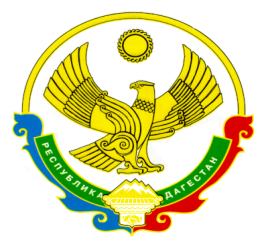                                РЕСПУБЛИКА ДАГЕСТАН  Муниципальное казенное общеобразовательное учреждение                «Учкентская  средняя общеобразовательная школа»11 «января» 2018г.          «О проведении Единого урока прав человека»            Во  исполнение письма  МКУ  «Кумторкалинское УО»  №610  от 28.12.2018г.  «О проведении Единого урока прав человека, посвященного 25-летию действующей Конституции Российской Федерации и 70-летию Всеобщей декларации прав человека» в МКОУ «Учкентская СОШ»  были организованы и проведены уроки и классные часы на данную тематику. В мероприятие были вовлечены учащиеся, учителя и все желающие повысить правовой статус.      Директор школы      ________________  Н.К.ГусейноваРуководитель ШМО истории и географии – Алиева Г.Н.368089, РД, Кумторкалинский район, с.Учкент, uchkentshkola@mail.ru